    สัญญาให้ทุนสนับสนุนเพื่อนำเสนอบทความวิจัย ณ ต่างประเทศ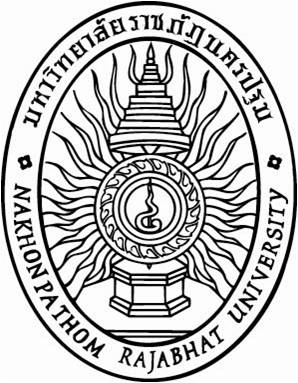 	สัญญานี้ทำขึ้น ณ มหาวิทยาลัยราชภัฏนครปฐม เมื่อวันที่....... เดือน................... พ.ศ. ........... ระหว่างมหาวิทยาลัยราชภัฏนครปฐม  โดย ผู้ช่วยศาสตราจารย์สมหมาย เปียถนอม ตำแหน่ง รองอธิการบดีมหาวิทยาลัยราชภัฏนครปฐม ตามหนังสือมอบอำนาจที่ 1154/2558 ซึ่งต่อไปนี้ในสัญญาเรียกว่า “ผู้ให้ทุน” ฝ่ายหนึ่ง กับ (นาย/ นาง/ นางสาว)................................................................................ อายุ.............ปี  ตำแหน่ง.................................... สังกัดโปรแกรมวิชา............................................................ คณะ/ สถาบัน............................................................... อยู่บ้านเลขที่............... ถนน................................... ตำบล.................................... อำเภอ......................................... จังหวัด.................................................. หมายเลขโทรศัพท์ที่ติดต่อได้ (ที่ทำงาน)............................................... มือถือ..............................................โทรสาร.......................................... E-mail............................................………………………………….....…………ซึ่งต่อไปนี้ในสัญญาเรียกว่า “ผู้รับทุน” อีกฝ่ายหนึ่ง คู่สัญญาทั้งสองฝ่ายตกลงทำสัญญาให้ทุนสนับสนุนเพื่อนำเสนอบทความวิจัย ณ ต่างประเทศ ในการประชุมวิชาการ........................................................................................................................................................................................................................................บทความวิจัย เรื่อง...............................................................................................................................................................................................................................................................................................................ในระหว่างวันที่ ..........เดือน.......................พ.ศ. .............. ถึงวันที่..........เดือน.......................พ.ศ. .............. ดังต่อไปนี้	ข้อ 1 “ผู้ให้ทุน” ตกลงให้และ “ผู้รับทุน”ตกลงรับทุนสนับสนุน เป็นจำนวนเงินทั้งสิ้น..................................... บาท (........................................................)  เพื่อเป็นค่าใช้จ่ายในการอำนวยความสะดวกสำหรับนำเสนอบทความวิจัย  ซึ่งต่อไปนี้ในสัญญาเรียกว่า “ทุนสนับสนุน” โดยมีรายละเอียดดังต่อไปนี้ 	1.1 ค่าตั๋วเครื่องบินชั้นประหยัดเฉพาะเดินทางไปและกลับ	เป็นจำนวนเงิน ...................... บาท		1.2 ค่าลงทะเบียนในการเข้าร่วมประชุม (Registration Fee) เป็นจำนวนเงิน...................... บาท		1.3 ค่าที่พักโดยประหยัด					 เป็นจำนวนเงิน...................... บาท	ข้อ 2 ให้ “ผู้ขอรับทุน” นำหลักฐานการตอบรับ ที่แสดงให้เห็นว่า “ผู้ขอรับทุน” ได้รับ          การตอบรับ ให้นำเสนอบทความวิจัยที่ขอทุนด้วยวาจา และสำเนาบทความวิจัยฉบับเต็ม (Manuscript)      มาแสดง ณ วันที่ลงนามในสัญญาให้ทุนสนับสนุนเพื่อนำเสนอบทความวิจัย ณ ต่างประเทศ              หากไม่สามารถนำหลักฐานมาแสดงได้ ให้ถือว่าสิ้นสิทธิ์การรับทุนสนับสนุนเพื่อนำเสนอบทความวิจัย      ณ ต่างประเทศ	ข้อ 3 ภายหลังที่เดินทางกลับจากการนำเสนอบทความวิจัย ณ ต่างประเทศแล้ว ให้ “ผู้รับทุน”         ส่งรายงานต่าง ๆ  จำนวนอย่างละ 2 ฉบับ ภายใน 15 วัน นับจากวันที่เดินทางกลับถึงประเทศไทย       โดยเสนอต่อคณะกรรมการกองทุนเพื่อการวิจัย ผ่านสถาบันวิจัยและพัฒนา ซึ่งประกอบด้วยเอกสาร    ตามแบบฟอร์มที่กำหนดโดยสถาบันวิจัยและพัฒนา ดังต่อไปนี้รายงานการเข้าร่วมนำเสนอบทความวิจัย ณ ต่างประเทศ ตามรูปแบบที่ ๆ สถาบันวิจัยและพัฒนากำหนดใบสัญญายืมเงินทดรองจ่ายรายงานการใช้จ่ายทุนสนับสนุนและหลักฐานทางการเงินสำเนาบทความวิจัยฉบับเต็ม และบทความวิจัยฉบับเต็มในรูปของไฟล์ PDF ที่ได้รับการตีพิมพ์ในในเอกสารประชุมวิชาการ (ถ้ามี)	ข้อ 4 สัญญาทุนสิ้นสุดลง เมื่อบทความวิจัยฉบับเต็ม (Full Paper) ได้รับการตีพิมพ์ในเอกสารประกอบการประชุมวิชาการ (International Proceedings) หรือวารสารระดับนานาชาติที่ตีพิมพ์บทความวิจัยในงานประชุมวิชาการที่ “ผู้รับทุน” เข้าร่วม หากภายใน 2 ปี ไม่ได้รับการตีพิมพ์จะต้อง    คืนเงินทุนทั้งหมดที่ได้รับการจัดสรรไป	ข้อ 5 “ผู้รับทุน” เข้าใจและทราบประกาศมหาวิทยาลัยราชภัฏนครปฐม เรื่อง หลักเกณฑ์วิธีการและขั้นตอนในการให้ทุนสนับสนุนเพื่อนำเสนอบทความวิจัย ณ ต่างประเทศ พ.ศ. 2555 และ”ผู้รับทุน”ตกลงปฏิบัติตามประกาศดังกล่าวโดยเคร่งครัด	ข้อ 6 หากมีค่าภาษีอากร หรือค่าใช้จ่ายอื่นใดก็ตามที่มีการเรียกเก็บนอกเหนือจากทุนสนับสนุน หรือ มีข้อพิพาทเกี่ยวกับทุนสนับสนุนตามสัญญานี้ ให้เป็นความรับผิดชอบของ “ผู้รับทุน” แต่เพียงผู้เดียว 	ข้อ 7 ในกรณีที่ “ผู้รับทุน” ไม่ดำเนินการตามข้อ 2 - 6 “ผู้รับทุน” ตกลงให้ “ผู้ให้ทุน” เรียก         ทุนสนับสนุนคืนทั้งหมด พร้อมดอกเบี้ยในอัตราร้อยละเจ็ดครึ่งต่อปี	อนึ่งหากมีเหตุขัดข้องประการใด ข้าพเจ้าจะทำหนังสือแจ้งพร้อมชี้แจงสาเหตุแก่มหาวิทยาลัย และรายงานต่อคณะกรรมการกองทุนเพื่อการวิจัย โดยทันทีเมื่อเดินทางกลับถึงประเทศไทย	สัญญานี้ทำขึ้นสองฉบับ โดยมีข้อความตรงกัน คู่สัญญาทั้งสองฝ่ายได้อ่านและเข้าใจข้อความ       ในสัญญานี้ทุกประการ จึงได้ลงลายมือชื่อไว้เป็นสำคัญต่อหน้าพยาน และคู่สัญญาต่างยึดถือไว้           ฝ่ายละหนึ่งฉบับย